Coronavirus gonagus 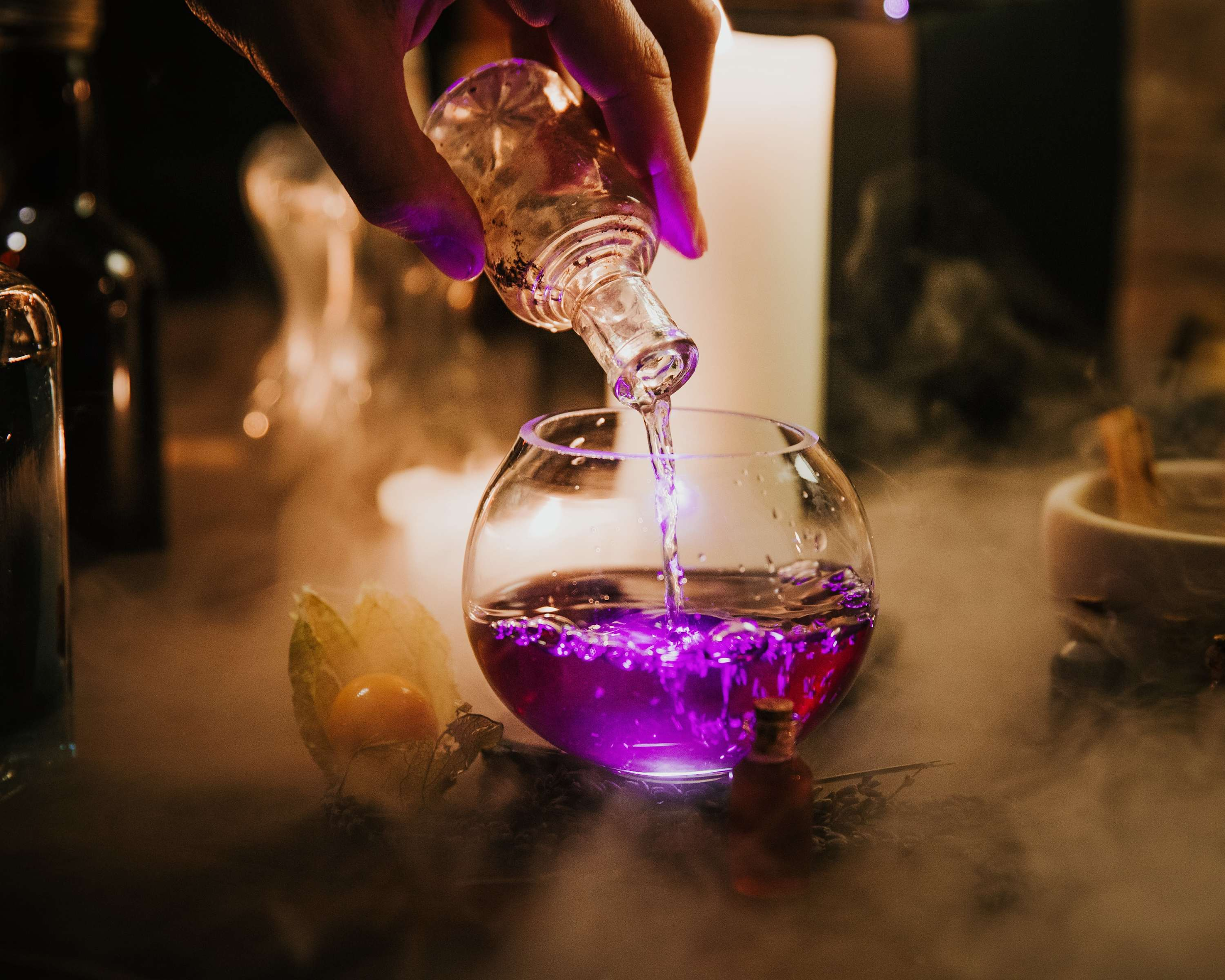 Potions' purpose is to stop people with the Corona virus spreading it to other people and to get rid of it totally.
Ingredients: 1 Toad leg 3 drops of crocodile tears 7 pinches of healing powder 5 cups of healing water from the ancient Bishops Hill well 200 g of the ill persons BreathMethod:Firstly you are going to want to put 3 drops of crocodile tears into your cauldron.Next slowly pour in the 5 cups of healing water From the ancient bishops hill well and stir for 5 seconds.After that Put 7 pinches of healing powder in and wait for it to turn orange.Drop the one tode leg and wait for it to bubble after it has bubbled, stir it for 10 seconds and then let it cool For 2-minutes.Lastly get 200g of the ill person's breath. Get the lid ready, shake the breath in and rapidly after put the lid on. When the potion is ready it should turn crystal clear Now all you need to do is give the potion to all the ill people to cure them and spray it in the sky to kill the  virus.This potion doesn't just work on the Coronavirus it can work on every virus.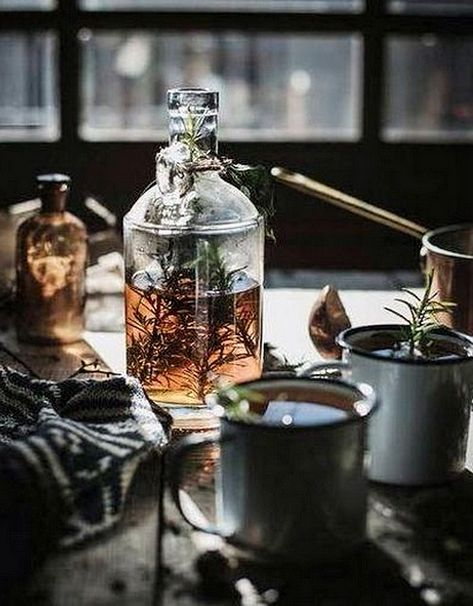 